政治大學102學年度第一學期學習歷程檔案(e-portfolio)競賽徵件辦法活動名稱 ﹕學習歷程檔案(E-Portfolio)競賽徵件活動目的 : 透過建置學習歷程(E-Portfolio)的競賽，讓學生有機會思考、建構自我學習藍圖，為自我學習提供evidence，並透過互動性的教學平台，讓學習也能融入生活中。主辦單位 : 教務處通識教育中心協辦單位 : 學務處職業生涯發展中心參加對象 : 全校在籍學生(含學士班、碩士班、博士班學生)評分內容 : 指定撰寫內容如下表註1: 全人系統紀錄 : 至職業生涯發展中心索取全人系統紀錄紙本資料，含「能力發展」、「多元生活」、「榮譽服務」紀錄，並於加蓋職涯發展中心印鑑後，將紙本一份函交至通識教育中心，並上傳該資料電子檔至Campus Pack，以利評審評閱。(職業生涯發展中心全人系統紀錄索取窗口 : 林宗憲先生#63257 或 黃甯婉小姐 #63298)。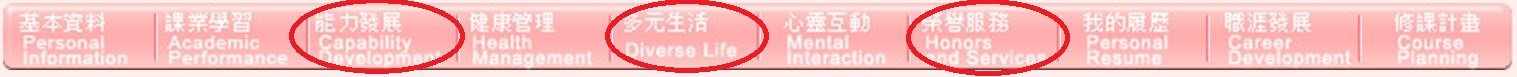 註2: 學習歷程規劃 : 至政大「課程地圖」->「學習歷程規劃」，完成至少一份生涯規劃與修課計畫連結的藍圖。將紙本一份函交至通識教育中心，並上傳該資料電子檔至Campus Pack，以利評審評閱。「學習歷程規劃」網址: http://cis.nccu.edu.tw/coursemap/students/CoursePlanSetting.aspx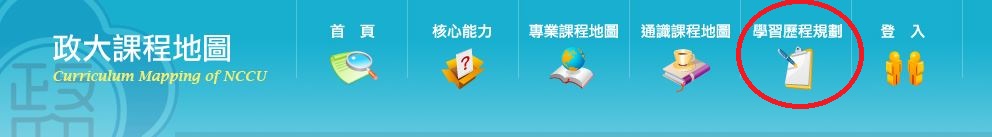 註3: Campus Pack個人空間為此次競賽繳交作品的唯一平台，在其他網站(如FB)或數位教學平台(如WM3、Moodle)經營學習歷程資料可透過超連結或附件方式集中彙整至Campus Pack，資料範圍可以是一堂課、一學期的課、甚至是整個大學的學習生活紀錄。註: Campus Pack詳細操作資料，請參閱http://nccu-edu-tw-prod.campuspack.net/Campus_Pack。比賽時程規劃 :報名方式 :-報名表 : 將報名表(第3頁)之電子檔紀錄寄至swchien@nccu.edu.tw；紙本記錄一份函交至通識教育中心辦公室（藝中二樓）。-全人系統紀錄 : 將「全人系統紀錄」電子檔紀錄上傳至Campus Pack。紙本記錄一份函交至通識教育中心辦公室（藝中二樓）。-學習歷程規劃 : 將「學習歷程規劃」電子檔紀錄上傳至Campus Pack。-作品 : 作品電子檔彙整上傳至Campus Pack。獎勵方式注意事項：(一) 參賽檔案應為創作本人之發想作品，若引用非本人創作之資料(影像、文句、書籍…)，請註明資料出處，違者取消參賽資格，若已頒發獎品，則追回所頒發之獎品，並自負法律責任。(二) 參賽者賦予通識教育中心公開分享其作品之權利，做為其他學生建置個人學習歷程的模範。業務承辦人：若有問題，請洽通識教育中心，聯絡電話(02)2939-3091#62858。政治大學102學年度第一學期「學習歷程檔案競賽」報名表 ※注意事項Campus Pack個人空間為此次競賽繳交作品的唯一平台，在其他網站經營之學習歷程資料可以超連結或附件方式彙整至Campus Pack。報名資料紙本(請參閱說明九)於2014年1月24日(含)前繳交至通識教育中心辦公室(藝文中心二樓舜文講堂旁)、電子檔彙整至Campus Pack，始完成報名程序。主辦單位保有更改獎品之權利。獎訊息寄至學校email信箱。不當剽竊他人作品或資料者，自負法律責任，如需要，並追回已頒發獎項。聯絡窗口: 通識教育中心，聯絡電話(02)2939-3091#62858。評選項目內容說明評分比(%)1. 全人系統紀錄註1能力發展、多元生活、榮譽服務20%2. 學習歷程規劃註2針對未來生涯發展而預先規劃的大學修習課程20%3. 學習歷程檔案註3 (e-portfolio)不限教學媒體、數位平台之學習資料彙整；不限課堂、學期、整個大學學習生活資料彙整。60%日期活動內容即日起至2014/01/24止報名+作品提交2014/01/27至02/27止審查作業2014/03/03至03/07E-mail通知獲獎名單名次名額獎勵內容第一名1名平板電腦第二名1名500G行動硬碟佳作4名8G隨身碟姓名學號系級系所連絡電話e-mail參賽原因□ 活動內容很吸引我□ 獎品很吸引我□ 課堂要求 (課程名稱/授課老師:_______________ / ____________)□ 其他 : ___________□ 活動內容很吸引我□ 獎品很吸引我□ 課堂要求 (課程名稱/授課老師:_______________ / ____________)□ 其他 : ___________□ 活動內容很吸引我□ 獎品很吸引我□ 課堂要求 (課程名稱/授課老師:_______________ / ____________)□ 其他 : ___________作品標題(例如 : 王曉明的e-portfolio競賽作品)(例如 : 王曉明的e-portfolio競賽作品)(例如 : 王曉明的e-portfolio競賽作品)作品網址智慧財產權聲明參賽檔案應為創作本人之發想作品，若引用非本人創作之資料(影像、文句、書籍…)，請註明資料出處，違者取消參賽資格，若已頒發獎品，則追回所頒發之獎品，並自負法律責任。參賽者簽名：年       月       日參賽檔案應為創作本人之發想作品，若引用非本人創作之資料(影像、文句、書籍…)，請註明資料出處，違者取消參賽資格，若已頒發獎品，則追回所頒發之獎品，並自負法律責任。參賽者簽名：年       月       日參賽檔案應為創作本人之發想作品，若引用非本人創作之資料(影像、文句、書籍…)，請註明資料出處，違者取消參賽資格，若已頒發獎品，則追回所頒發之獎品，並自負法律責任。參賽者簽名：年       月       日